Instituto de Educação Infantil e JuvenilPrimavera, 2020. Londrina, 08 de Outubro.Nome: ____________________________________ Turma: ____________Área do conhecimento: Inglês | Professor: LeandroENGLISH- VideoconferenceDurante as aulas de vídeo conferência iremos brevemente ver o DynEd Mananger juntos e então a aula será dedica a prática oral do Inglês.6 ano: https://meet.google.com/tyx-ycto-rft 7 ano: https://meet.google.com/bdj-zhtm-yfi Entre no Classroom e click no Link do Meet. (exemplo abaixo)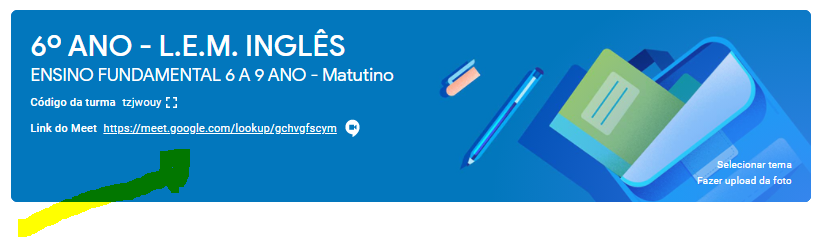 AO FINAL DA AULA COLOQUE SUA DPO NOS COMENTÁRIOS PARTICULARES. *** Em caso de ausência, me procure pelo Hangouts leandro.ieijf2@gmail.com ***